Einstufiger Masterstudiengang Bildungswissenschaften für den PrimarbereichAbschlussbericht des Praktikumseingereicht von:___________________________________Matrikelnr:___________________Session: ___________Akademisches Jahr: __________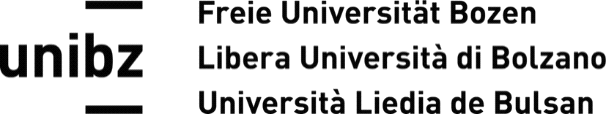 